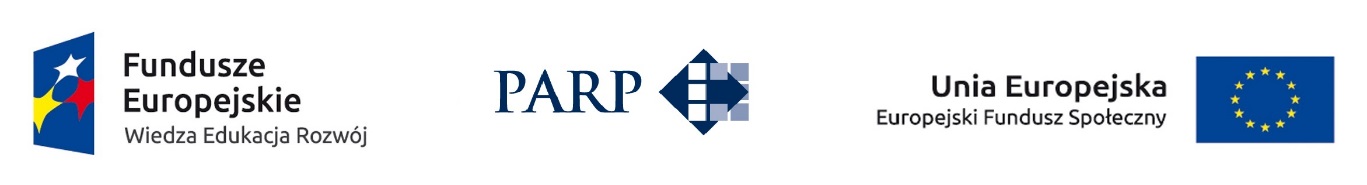 Warszawa, dnia 13 czerwca 2016 rokuSzanowni Państwo,W związku z rozpoczętymi pracami nad Rocznym Planem Działania PO WER na 2017 rok i koniecznością opracowania przez PARP założeń do RPD, zwracam się do Państwa z prośbą o wsparcie tego procesu już na tym etapie poprzez udzielenie odpowiedzi na kilka pytań zawartych poniżej, związanych z konkursem pn. Wsparcie zarządzania strategicznego mikro, małych i średnich przedsiębiorców, nr konkursu nr POWR.02.02.00-IP.09-00-002/16 typ 1 realizowany w ramach Działania 2.2 PO WER.Które z kryteriów dostępu są najbardziej adekwatne do założeń konkursu, a które należałoby zmienić, usunąć, bądź doprecyzować i dlaczego?Które z kryteriów premiujących są najbardziej adekwatne do założeń konkursu, a które należałoby zmienić, usunąć, bądź doprecyzować i dlaczego?Czy Państwa zdaniem należałoby dodać nowe kryterium dostępu i dlaczego?Czy Państwa zdaniem należałoby dodać nowe kryterium premiujące i dlaczego?Czy w Państwa opinii należałoby następnym konkursem objąć tylko wybrane branże, jeżeli tak to, które i dlaczego?Czy w Państwa opinii należałoby następnym konkursem objąć tylko wybrane regiony, jeżeli tak to, które i dlaczego?Jakie trudności napotkali Państwo na etapie aplikowania o środki w ramach konkursu?Jeżeli rozpoczęli Państwo wypełniać wniosek w systemie SOWA jednak nie zdecydowaliście się Państwo na jego złożenie, lub wstrzymaliście prace, co było tego przyczyną?Państwa odpowiedzi są dla nas ważne ze względu na proces przygotowywania dokumentacji. Ich treść oraz Państwa opinie mają za zadanie ułatwić nam przygotowanie założeń konkursu tak, aby jak najlepiej oddawały zaobserwowane przez Państwa potrzeby rynku jak i przedsiębiorców.Odpowiedzi na przedstawione przez nas pytania, bądź ewentualne Państwa spostrzeżenia dotyczące przeprowadzonego konkursu, proszę przesyłać na adres e-mail: marek_marczewski@parp.gov.pl w terminie do 24.06.2016 roku do godziny 16.00.Z poważaniem,Wojciech SzajnarDyrektor Departamentu Wsparcia Projektów Szkoleniowych  